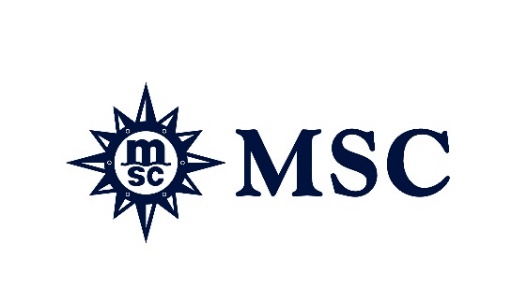 MSC CRUCEROS RELANZA LA POPULAR NOCHE DE GALA, COMPLEMENTANDO LA AMPLIA PROGRAMACIÓN DE ENTRETENIMIENTO EN TODA LA FLOTA El regreso de la Noche de Gala será el punto culminante del crucero, invitando a los huéspedes a ponerse sus elegantes trajes y a disfrutar de una variedad de actividades muy esperadas  Este verano vuelve el programa completo de entretenimiento con abundantes y variadas actividades y eventos para que los huéspedes disfruten durante todo el crucero, desde la mañana hasta la nocheBuenos Aires, Argentina - 27 de junio de 2022 - Poco después de la noticia de la vuelta al mar de toda la flota, MSC Cruceros ha anunciado hoy el relanzamiento de su popular Noche de Gala, dando a los huéspedes la excusa perfecta para ponerse su traje elegante favorito y junto a los oficiales y la tripulación en los elegantes eventos y en las emocionantes actividades que tendrán lugar en todo el barco. Desde experiencias gastronómicas especiales y actuaciones únicas hasta oportunidades fotográficas y fiestas, los huéspedes de todas las edades encontrarán alegría en el regreso de la noche más extravagante del crucero.  Steve Leatham, Director Global de Entretenimiento de MSC Cruceros, dijo: "La Noche de Gala siempre ha sido uno de los eventos más esperados de la experiencia de MSC Cruceros, y estamos muy contentos de traerla de vuelta, junto con nuestro completo programa de entretenimiento. Con una variedad de eventos de celebración que tienen lugar a lo largo de la noche, la Noche de Gala es el escenario ideal para que los huéspedes de todo el mundo se reúnan, se sientan especiales y celebren, algo que todos hemos echado de menos en los últimos dos años".El relanzamiento de la Noche de Gala, una velada muy esperada por todos los huéspedes, contará con un programa de eventos de celebración que incluirá experiencias gastronómicas elevadas, ofertas especiales de spa y oportunidades fotográficas que sorprenderán y cautivarán. Esto incluye:Servicios de cuidados personales y eventos de compras especiales: En la noche de gala habrá servicios especiales de spa para que los huéspedes se mimen y se preparen para los elegantes eventos de la noche. Las tiendas y boutiques a bordo también ofrecerán un evento de Sparkle with Swarovski Glamour en el que se mostrarán piezas de joyería únicas que estarán disponibles para que los huéspedes puedan comprar y ayudar a conmemorar la noche más extraordinaria a bordo. Después de mimarse y arreglarse, los invitados tendrán muchas oportunidades de hacerse fotos por todo el barco, incluida la posibilidad de hacerse una foto profesional como recuerdo de la noche, ya sea con el capitán o en la glamurosa escalera de Swarovski.Experiencias gastronómicas de alto nivel -- Un cóctel de bienvenida del capitán y una presentación darán inicio a la noche, honrando a la tripulación y dando comienzo a una noche de eventos de celebración. Al finalizar el Cóctel de Bienvenida, se servirá un menú especial de Cena de Gala en el restaurante principal, dando a los invitados la oportunidad de brindar por sus camareros. La cena incluirá entretenimiento en vivo, una oferta especial de postres y un agradecimiento especial del capitán al personal de comedor.   Espectáculo teatral y entretenimiento -- El mejor espectáculo de producción del crucero tendrá lugar en la Noche de Gala, ofreciendo un evento impresionante para los huéspedes. Junto con el espectáculo, habrá música en vivo en varios lugares y se programarán actividades en todo el barco para complementar la velada. Además del regreso de la Noche de Gala, las opciones de entretenimiento diario de clase mundial de MSC Cruceros vuelven con fuerza, completando la experiencia de crucero para todas las edades. Un completo y enriquecedor programa de entretenimiento en toda la flotaAdemás de la Noche de Gala, otras veladas temáticas icónicas de MSC regresan en todo su esplendor, incluyendo la Fiesta Blanca, la Fiesta del Sol, la Fiesta Retro y más. Con 16 horas de entretenimiento cada día y más de 200 actividades para elegir durante un crucero, los huéspedes tendrán infinitas opciones de diversión.  Los clubes infantiles han ampliado su horario de apertura, lo que permite a los jóvenes huéspedes disfrutar de la comida con los equipos de jóvenes/niños y a los padres dejar a los niños en los clubes para volver a salir del barco. También vuelven las celebraciones y el baile con la reapertura de la discoteca y un completo programa de música en directo, y los huéspedes pueden disfrutar de la diversión bajo el sol con una mayor capacidad en los parques acuáticos, los juegos de piscina y los torneos deportivos. El regreso de una amplia gama de programación de entretenimiento, desde música en vivo hasta espectáculos teatrales a gran escala, creará una experiencia emocionante a bordo cuando los huéspedes vuelvan a navegar.Descubrí más sobre la oferta de entretenimiento de MSC Cruceros acá. FIN